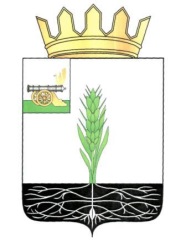 АДМИНИСТРАЦИЯ МУНИЦИПАЛЬНОГО ОБРАЗОВАНИЯ 
«ПОЧИНКОВСКИЙ РАЙОН» СМОЛЕНСКОЙ ОБЛАСТИП О С Т А Н О В Л Е Н И Е Об утверждении Актуализированнойсхемы теплоснабжения Прудковского сельского поселения Починковского района Смоленской области на 2024 годВ соответствии с Федеральным законом от 27.07.2010 №190-ФЗ «О теплоснабжении», Федеральным законом от 06.10.2003 № 131-ФЗ «Об общих принципах организации местного самоуправления в Российской Федерации», Постановлением Правительства РФ от 22.02.2012 № 154 «О требованиях к схемам теплоснабжения, порядку их разработки и утверждения», руководствуясь Уставом муниципального образования «Починковский  район» Смоленской областиАдминистрация муниципального образования «Починковский район» Смоленской области п о с т а н о в л я е т:1. Утвердить прилагаемую Актуализированную схему теплоснабжения Прудковского сельского поселения Починковского района Смоленской области на 2024 год.2. Опубликовать настоящее постановление в газете «Сельская новь» и разместить в информационно-телекоммуникационной сети «Интернет» на официальном сайте Администрации муниципального образования «Починковский район» Смоленской области http://pochinok.admin-smolensk.ru/.3. Контроль за исполнением настоящего постановления возложить на заместителя Главы муниципального образования «Починковский район» Смоленской области Зыкову Елену Алексеевну.Глава муниципального образования«Починковский район» Смоленской области                                      А.В. ГолубАктуализированная схема теплоснабжения Прудковского сельского поселения Починковского района Смоленской области на 2024 годд. Прудки2023ОГЛАВЛЕНИЕОсновное положение и основание для проведения актуализации схемы теплоснабжения Прудковского сельского поселения Починковского района Смоленской области на 2024 год. .................................................. 4Распределение тепловой нагрузки между источниками тепловой энергии на 2024 год. .................................................................................... 4Изменение тепловых нагрузок в каждой зоне действия источников тепловой энергии на 2024 год. ................................................................... 4Мероприятия по обеспечению технической возможности подключения к системам теплоснабжения объектов капитального строительства. .... 4Ввод в эксплуатацию в результате строительства, реконструкции и технического перевооружения источников тепловой энергии. .............. 4Строительство и реконструкция тепловых сетей, включая их реконструкцию в связи с исчерпанием установленного и продленного ресурсов на 2024 год. .................................................................................. 5 Баланс топливно-энергетических ресурсов для обеспечения теплоснабжения, в том числе расходов аварийных запасов топлива…...5 Финансовые потребности при изменении схемы теплоснабжения и источники их покрытия. ..............................................................................5Отпуск тепловой энергии конечным потребителям на 2024 год Приложение. ...............................................................................................61. Основное положение и основание для проведения актуализации схемы теплоснабжения Прудковского сельского поселения Починковского района Смоленской области на 2024 год«Схема теплоснабжения Прудковского сельского поселения Починковского района Смоленской области» утверждена Постановлением Администрации Прудковского сельского поселения Починковского района Смоленской области от 03.10.2014 года № 30 «Об утверждении схемы теплоснабжения Прудковского сельского поселения Починковского района Смоленской области».Основополагающими документами для проведения актуализации схемы теплоснабжения Прудковского сельского поселения Починковского района Смоленской области является Федеральный закон Российской Федерации от 27 июля 2010 г. № 190-ФЗ «О теплоснабжении».Актуализация схемы теплоснабжения Прудковского сельского поселения Починковского района Смоленской области на 2024 год не предусматривает внесения принципиальных  изменений по развитию и поддержанию системы теплоснабжения Прудковского сельского поселения Починковского района Смоленской области в утвержденную «Схему теплоснабжения Прудковского сельского поселения Починковского района Смоленской области».2. Распределение тепловой нагрузки между источниками тепловой энергии на 2024 годИзменений не предусматривается. 3. Изменение тепловых нагрузок в каждой зоне действия источников тепловой энергии на 2024 годИзменений не предусматривается.4. Мероприятия по обеспечению технической возможности подключения к системам теплоснабжения объектов капитального строительстваИзменений не предусматривается.5. Ввод в эксплуатацию в результате строительства,  реконструкции и технического перевооружения источников тепловой энергии5.1.	Разрешается переход на индивидуальное отопление многоквартирных домов № 27 и № 30 от котельной в д. Плоское, Починковского района, Смоленской области с использованием индивидуальных квартирных источников тепловой энергии, которые отвечают требованиям подключения (технологического подключения) к системам теплоснабжения, утвержденным Постановлением Правительства Российской Федерации от 30.11.2021 № 2115 при условии одновременно 100% перехода на индивидуальное отопление многоквартирного дома.6. Строительство и реконструкция тепловых сетей, включая их реконструкцию в связи с исчерпанием установленного и продленного ресурсов на 2024 годИзменений не предусматривается.7. Баланс топливно-энергетических ресурсов для обеспечения теплоснабжения, в том числе расходов аварийных запасов топливаИзменений не предусматривается.8. Финансовые потребности при изменении схемы теплоснабжения и источники их покрытияИзменений не предусматривается.от№УТВЕРЖДЕНАпостановлением Администрации муниципального образования «Починковский район» Смоленской области                                                                                                                                                                                                                                                         Приложение                                                                                                                                                                                                                                                         Приложение                                                                                                                                                                                                                                                         Приложение                                                                                                                                                                                                                                                         Приложение                                                                                                                                                                                                                                                         Приложение                                                                                                                                                                                                                                                         Приложение                                                                                                                                                                                                                                                         Приложение9. Баланс тепловой энергии на котельных на 2024 год9. Баланс тепловой энергии на котельных на 2024 год9. Баланс тепловой энергии на котельных на 2024 год9. Баланс тепловой энергии на котельных на 2024 год9. Баланс тепловой энергии на котельных на 2024 год9. Баланс тепловой энергии на котельных на 2024 год9. Баланс тепловой энергии на котельных на 2024 годНаименование юридического лица, в собственности/хозяйственном ведении у которого находится источникНаименование источника тепловой энергииПолезный отпуск тепловой энергии потребителям, ГкалНормативные  технологические потери в тепловых сетях теплоснабжающей организации, ГкалОтпуск тепловой энергии в сеть, ГкалРасход тепловой энергии на собственные нужды, ГкалВыработка тепловой энергии, ГкалООО "Смоленскрегионтеплоэнерго"д. Бояды36472353882813963ООО "Смоленскрегионтеплоэнерго"д. Прудки596059624620МУУП «Прудковский ЖЭУ»д. Плоское31324323564393603Всего:737566780421448186